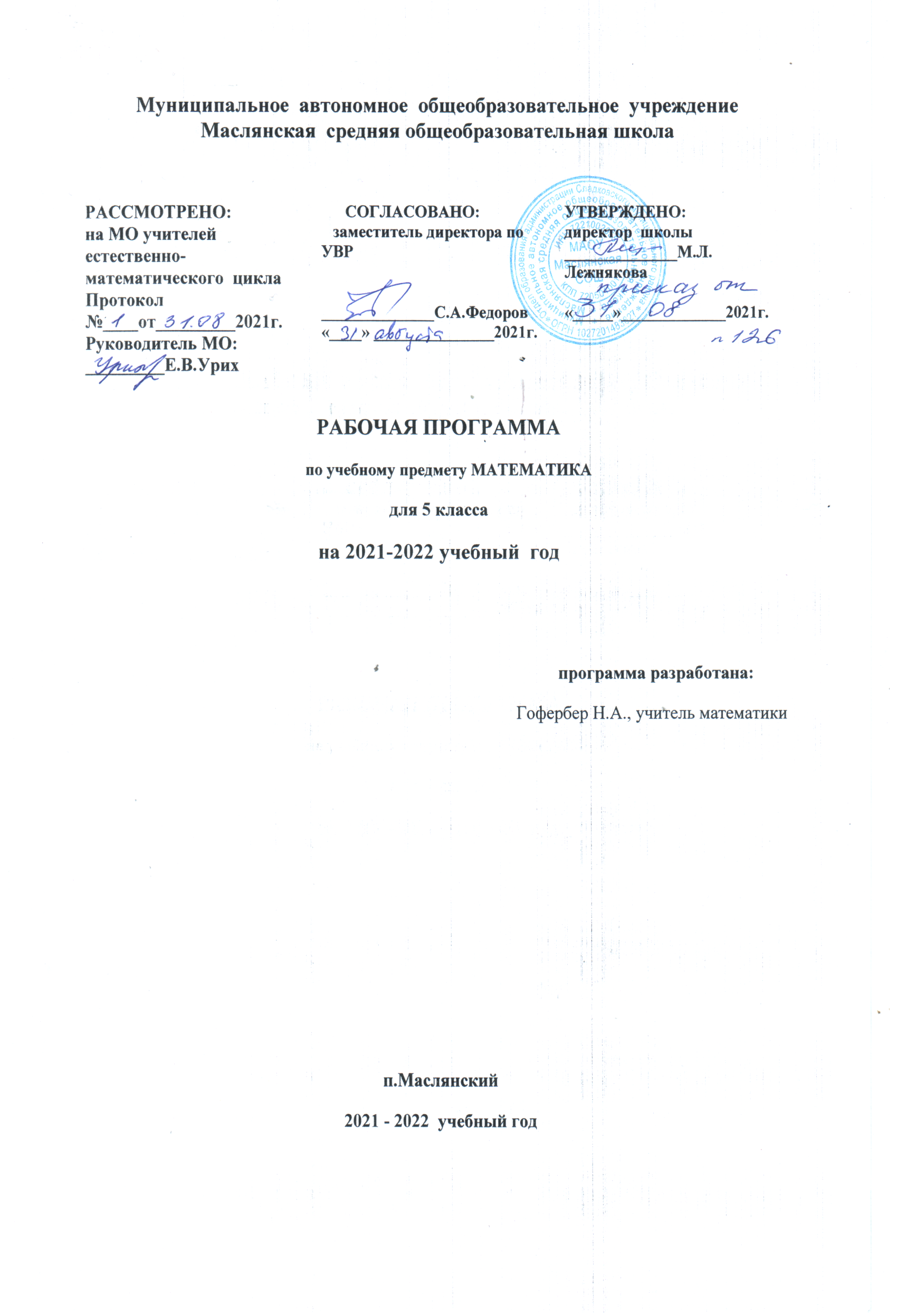 Планируемые результаты  изучения учебного предметаПрограмма обеспечивает достижение следующих результатов освоения образовательной программы основного общего образования: 	личностные:1) ответственного отношения к учению, готовности и способности обучающихся к саморазвитию и самообразованию на основе мотивации к обучению и познанию;2) формирования коммуникативной компетентности в общении и сотрудничестве со сверстниками, старшими и младшими в образовательной, учебно-исследовательской, творческой и других видах деятельности;3) умения ясно, точно, грамотно излагать свои мыслив устной и письменной речи, понимать смысл поставленной задачи, выстраивать аргументацию, приводить примеры и контрпримеры;4) первоначального представления о математической науке как сфере человеческой деятельности, об этапах её развития, о её значимости для развития цивилизации;5) критичности мышления, умения распознавать логически некорректные высказывания, отличать гипотезу от факта;6) умения контролировать процесс и результат учебной математической деятельности;метапредметные:1) способности самостоятельно планировать альтернативные пути достижения целей, осознанно выбирать наиболее эффективные способы решения учебных и познавательных задач;2) умения осуществлять контроль по образцу и вносить необходимые коррективы;3) способности адекватно оценивать правильность или ошибочность выполнения учебной задачи, её объективную трудность и собственные возможности её решения;4) умения устанавливать причинно-следственные связи; строить логические рассуждения, умозаключения (индуктивные, дедуктивные и по аналогии) и выводы;5) умения создавать, применять и преобразовывать знаково-символические средства, модели и схемы для решения учебных и познавательных задач;6) развития способности организовывать учебное сотрудничество и совместную деятельность с учителем и сверстниками: определять цели, распределять функции и роли участников, взаимодействовать и находить общие способы работы; умения работать в группе: находить общее решение и разрешать конфликты на основе согласования позиций и учёта интересов; слушать партнёра; формулировать, аргументировать и  отстаивать своё мнение;7) формирования учебной и общепользовательской компетентности в области использования информационно-коммуникационных технологий (ИКТ-компетентности);8) первоначального представления о методах математики как об универсальном языке науки и техники, развития способности видеть математическую задачу в других дисциплинах, в окружающей жизни;9) умения находить в различных источниках информацию, необходимую для решения математических проблем, и представлять её в понятной форме; принимать решение в условиях неполной и избыточной, точной и вероятностной информации;10) умения понимать и использовать математические средства наглядности (рисунки, чертежи, схемы и др.) для иллюстрации, интерпретации, аргументации;11) умения выдвигать гипотезы при решении учебных задачи понимания необходимости их проверки;12) понимания сущности алгоритмических предписаний и умения действовать в соответствии с алгоритмом;13) умения самостоятельно ставить цели, выбирать и создавать алгоритмы для решения учебных математических проблем; способности планировать и осуществлять деятельность, направленную на решение задач исследовательского характера;предметные:1) умения работать с математическим текстом (структурирование, извлечение необходимой информации), точно и грамотно выражать свои мысли в устной и письменной речи, применяя математическую терминологию и символику, использовать различные языки математики (словесный, символический, графический), развития способности обосновывать суждения, проводить классификацию;2) владения базовым понятийным аппаратом: иметь представление о числе, дроби, процентах, об основных геометрических объектах (точка, прямая, ломаная, угол, многоугольник, многогранник, круг, окружность, шар, сфера и пр.), формирования представлений о статистических закономерностях в реальном мире и различных способах их изучения;3) умения выполнять арифметические преобразования рациональных выражений, применять их для решения учебных математических задач и задач, возникающих в смежных учебных предметах;4) умения пользоваться изученными математическими формулами;5) знания основных способов представления и анализа статистических данных; умения решать задачи с помощью перебора всех возможных вариантов;6) умения применять изученные понятия, результаты и методы при решении задач из различных разделов курса, в том числе задач, не сводящихся к непосредственному применению известных алгоритмов.В результате изучения математики в 5 классе обучающиесянаучатся: понимать особенности десятичной системы счисления, владеть понятиями, связанными с делимостью натуральных чисел; выражать числа в эквивалентных формах, выбирая наиболее подходящую в зависимости от конкретной ситуации; выполнять вычисления с рациональными числами, сочетая устные и письменные приёмы вычислений, применять калькулятор; использовать в ходе решения задач элементарные представления, связанные с приближёнными значениями величин;распознавать на чертежах, моделях и в окружающем мире плоские и пространственные геометрические фигуры, их развёртки, определять линейные размеры фигур и вычислять их площади и объёмы.получат возможность:углубить и развить представления о натуральных числах и свойствах делимости; научиться использовать приёмы, рационализирующие вычисления, приобрести привычку контролировать вычисления, выбирая подходящий для ситуации способ. понять, что числовые данные, которые используются для характеристики объектов окружающего мира, являются преимущественно приближёнными, что по записи приближённых значений, содержащихся в информационных источниках, можно судить о погрешности приближения; вычислять объёмы пространственных фигур, составленных из прямоугольных параллелепипедов;углубить и развить представления о пространственных геометрических фигурах; применять понятие развёртки для выполнения практических расчётов.II. Содержание учебного предмета1. Натуральные числа и ноль  Ряд натуральных чисел. Десятичная запись, сравнение, сложение и вычитание натуральных чисел. Законы сложения. Умножение, законы умножения. Степень с натуральным показателем. Деление нацело, деление с остатком. Числовые выражения. Решение текстовых задач арифметическими методами.Основная цель - систематизировать и обобщить сведения о натуральных числах: об их сравнении, сложении и вычитании, умножении и делении, добиться осознанного овладения учащимися приемами вычислений с применением законов сложения и умножения, развивать навыки вычислений с натуральными числами.2. Измерение величин Прямая, луч, отрезок. Измерение отрезков и метрические единицы длины. Представление натуральных чисел на координатном луче. Окружность и круг, сфера и шар. Углы, измерение углов. Треугольники и четырехугольники. Прямоугольный параллелепипед. Единицы площади, объема, массы, времени. Решение текстовых задач арифметическими методами.Основная цель - систематизировать знания учащихся о геометрических фигурах и единицах измерения величин, продолжить их ознакомление с геометрическими фигурами и с соответствующей терминологией.3. Делимость натуральных чисел Свойства и признаки делимости. Простые и составные числа. Делители натурального числа. Наибольший общий делитель, наименьшее общее кратное.Основная цель - познакомить учащихся со свойствами и признаками делимости, сформировать навыки их использования.4. Обыкновенные дроби Понятие дроби, равенство дробей (основное свойство дроби). Приведение дробей к общему знаменателю. Сравнение, сложение и вычитание дробей. Законы сложения. Умножение дробей, законы умножения. Деление дробей. Смешанные дроби и действия с ними. Представление дробей на координатном луче. Решение текстовых задач арифметическими методами.Основная цель - сформировать у учащихся умения сравнивать, складывать, вычитать, умножать и делить обыкновенные и смешанные дроби, вычислять значения выражений, содержащих обыкновенные и смешанные дроби, решать задачи на сложение и вычитание, на умножение и деление дробей, задачи на дроби, на совместную работу арифметическими методами.5. Повторение III. Тематическое планирование учебного материала с учетом рабочей программы воспитания с указанием количества часов отведенных на изучение темы Реализация школьными педагогами воспитательного потенциала урока предполагает следующее:установление доверительных отношений между учителем и его учениками, способствующих позитивному восприятию учащимися требований и просьб учителя, привлечению их внимания к обсуждаемой на уроке информации, активизации их познавательной деятельности;побуждение школьников соблюдать на уроке общепринятые нормы поведения, правила общения со старшими (учителями) и сверстниками (школьниками), принципы учебной дисциплины и самоорганизации; привлечение внимания школьников к ценностному аспекту изучаемых на уроках явлений, организация их работы с получаемой на уроке социально значимой информацией – инициирование ее обсуждения, высказывания учащимися своего мнения по ее поводу, выработки своего к ней отношения; использование воспитательных возможностей содержания учебного предмета через демонстрацию детям примеров ответственного, гражданского поведения, проявления человеколюбия и добросердечности, через подбор соответствующих текстов для чтения, задач для решения, проблемных ситуаций для обсуждения в классе;применение на уроке интерактивных форм работы учащихся: интеллектуальных игр, стимулирующих познавательную мотивацию школьников; дискуссий, которые дают учащимся возможность приобрести опыт ведения конструктивного диалога; групповой работы или работы в парах, которые учат школьников командной работе и взаимодействию с другими детьми;  включение в урок игровых процедур, которые помогают поддержать мотивацию детей к получению знаний, налаживанию позитивных межличностных отношений в классе, помогают установлению доброжелательной атмосферы во время урока;   организация шефства мотивированных и эрудированных учащихся над их неуспевающими одноклассниками, дающего школьникам социально значимый опыт сотрудничества и взаимной помощи;инициирование и поддержка исследовательской деятельности школьников в рамках реализации ими индивидуальных и групповых исследовательских проектов, что даст школьникам возможность приобрести навык самостоятельного решения теоретической проблемы, навык генерирования и оформления собственных идей, навык уважительного отношения к чужим идеям, оформленным в работах других исследователей, навык публичного выступления перед аудиторией, аргументирования и отстаивания своей точки зрения.Описание места учебного предмета в учебном плане:  на изучение учебного предмета «Математика» в 5 классе отводится 5 часов в неделю,  34 учебные недели, всего – 170 часов в течение учебного года. В ходе изучения материала планируется проведение девяти  работ. Промежуточная аттестация проводится в соответствии с Уставом ОО в форме годовых контрольных работПриложение 1Календарно-тематический планПриложение 2Оценочные процедуры по математике, 6 классПриложение 2Материально-техническое обеспечение образовательного процесса1.​ «Математика 5». Учебник для 5 класса общеобразовательных учреждений. /С.М.Никольский, М.К.Потапов, Н.Н.Решетников, А.В.Шевкин – Изд. 15-е. – М.: Просвещение, 2016,2.​ Потапов М.К., Шевкин А.В. Дидактические материалы по математике для 5 класса. – М.: Просвещение, - 6-е изд. 2013.3.​ Потапов М.К., Шевкин А.В. Рабочая тетрадь по математике для 5 класса. – М.: Просвещение, - 6-е изд. 2013.4.​ Жохов В.И, Митяева И.М. Математические диктанты 5 класс – М.: Мнемозима,- 2-е изд. 2009.5.​ Тульчинская Е.Е Математика 5 класс. Блицопрос. Пособие для учащихся общеобразовательных учреждений.- М.: Мнемозина, 2009.6.​ Баранова И.В., Борчугова З.Г., Стефанова Н.Л. Задачи по математике для 5-6 классов. – М.: АСТ-Астрель, 2001.7.​ Шарыгин И.Ф., Шевкин А.В. Задачи на смекалку. Учебное пособие для 5-6 классов общеобразовательных учреждений. – М.: Просвещение, - 7-е изд., 2003.8.​ Спивак А.В Тысяча и одна задача по математике. Книга для учащихся 5-7 классов. – М.: Просвещение,- 2-е изд., 2005.9.​ Фарков А.В. Математические олимпиады. 5-6 классы: учебно-методическое пособие для учителей математики общеобразовательных школ. – М.: Экзамен, - 3-е изд., 2008.10.​ Юрченко Е.В., Юрченко Е.В. математика. Тесты. 5-6 классы: Учебно-методическое пособие. – 2-е изд. – М.: Дрофа, 1998.11.​ Смирнова Е.С. Методическая разработка курса наглядной геометрии: 5 класс: Книга для учителя. – М.: Просвещение, 1999.12.​ Депман И.Я., Виленкин Н.Я. За страницами учебника математики: Пособие лоя учащихся 5-6 классов средней школы – М.: Просвещение,!989.Электронные учебные пособияИнтерактивная математика. 5-9 класс. Электронное учебное пособие для основной школы. М., ООО «Дрофа», ООО «ДОС», 2002.Математика. Практикум. 5-11 классы. Электронное учебное издание. М., ООО «Дрофа», ООО «ДОС», 2003.Техническое сопровождение (оборудование)классная доска с набором магнитов для крепления таблиц;персональный компьютер;мультимедийный проектор;демонстрационные измерительные инструменты и приспособления (размеченные и неразмеченные линейки, циркули, транспортиры, наборы угольников, мерки);демонстрационные пособия для изучения геометрических величин (длины, периметра, площади): палетка, квадраты (мерки) и др.;демонстрационные пособия для изучения геометрических фигур: модели геометрических фигур и тел, развертки геометрических тел.№темаколичество часовПромежуточный контроль проходит в виде самостоятельных работ, письменных тестов, математических диктантов, устных и письменных опросов по теме урока, контрольных работ по разделам учебника (9). 1Натуральные числа и ноль 46Промежуточный контроль проходит в виде самостоятельных работ, письменных тестов, математических диктантов, устных и письменных опросов по теме урока, контрольных работ по разделам учебника (9). 2Измерение величин30Промежуточный контроль проходит в виде самостоятельных работ, письменных тестов, математических диктантов, устных и письменных опросов по теме урока, контрольных работ по разделам учебника (9). 3Делимость натуральных чисел19Промежуточный контроль проходит в виде самостоятельных работ, письменных тестов, математических диктантов, устных и письменных опросов по теме урока, контрольных работ по разделам учебника (9). 4Обыкновенные дроби65Промежуточный контроль проходит в виде самостоятельных работ, письменных тестов, математических диктантов, устных и письменных опросов по теме урока, контрольных работ по разделам учебника (9). 5Повторение10Промежуточный контроль проходит в виде самостоятельных работ, письменных тестов, математических диктантов, устных и письменных опросов по теме урока, контрольных работ по разделам учебника (9). итого170Промежуточный контроль проходит в виде самостоятельных работ, письменных тестов, математических диктантов, устных и письменных опросов по теме урока, контрольных работ по разделам учебника (9). Повторение (2 ч)1Повторение курса 4 класса12Входная диагностическая работа1Глава 1 Натуральные числа и нуль  (46 ч)3Ряд натуральных чисел                 14Десятичная система записи натуральных чисел              15Десятичная система записи натуральных чисел              Виртуальная экскурсия в музей вычислительной техники  16Сравнение натуральных чисел17Сравнение натуральных чисел18Сложение. Законы сложения19Сложение. Законы сложения110Сложение. Законы сложения111Вычитание 112Вычитание 113Вычитание 114Решение текстовых задач с помощью сложения и вычитания115Решение текстовых задач с помощью сложения и вычитания116Умножение. Законы умножения.117Умножение. Законы умножения.118Умножение. Законы умножения.119Распределительный закон.120Распределительный закон.121Сложение и вычитание чисел столбиком122Сложение и вычитание чисел столбиком123Сложение и вычитание чисел столбиком.  Игра-путешествие «В стране Сложевычитании»124Контрольная работа № 1 «Сложение и вычитание натуральных чисел»125Умножение чисел столбиком126Умножение чисел столбиком27Умножение чисел столбиком128Степень с рациональным показателем128Степень с рациональным показателем130Деление нацело. Круглый стол «Что значит?»131Деление нацело132Деление нацело133Решение текстовых задач с помощью умножения и деления. 134Решение текстовых задач с помощью умножения и деления.  Урок-практикум «Старинные задачи»135Задачи «на части».136Задачи «на части». 137Задачи «на части». Урок-практикум «Старинные задачи»138Деление с остатком.139Деление с остатком.140Деление с остатком.141Числовые выражения.142Числовые выражения.    Поисковый маршрут «По страницам сказок»  143Контрольная работа № 2 «Умножение и деление натуральных чисел».144Задачи на нахождение двух чисел по их сумме и разности.145Задачи на нахождение двух чисел по их сумме и разности.146Задачи на нахождение двух чисел по их сумме и разности.147Занимательные задачи к главе 1. Урок-практикум «Калькулятор»148Занимательные задачи к главе 1. Игра «Угадай»1Глава 2 Измерение величин (30 ч)11/49Прямая. Луч. Отрезок.12/50Прямая. Луч. Отрезок.13/51Измерение отрезков14/52Измерение отрезков15/53Метрические единицы длины.16/54Метрические единицы длины.   Виртуальная экскурсия в музей вычислительной техники17/55Представление натуральных чисел на координатном луче.18/56Представление натуральных чисел на координатном луче.19/57Контрольная работа №3 «Прямая. Отрезок. Измерение отрезков»110/58Окружность и круг. Сфера и шар.   Поисковый маршрут «Найди геометрическую фигуру»111/59Углы. Измерение углов112/60Углы. Измерение углов13/61Треугольник.114/62Треугольник.115/63Четырехугольники116/64Прямоугольник. Квадрат.117/65Площадь прямоугольника. Единицы площади118/66Площадь прямоугольника. Единицы площади119/67Прямоугольный параллелепипед120/68Прямоугольный параллелепипед121/69Объем прямоугольного параллелепипеда. Единицы объема122/70Объем прямоугольного параллелепипеда. Единицы объема123/71Единицы массы. Виртуальная экскурсия в магазин124/72Единицы времени125/73Задачи на движение126/74Задачи на движение127/75Задачи на движение128/76Контрольная работа №4.  «Углы. Измерение углов. Треугольник. Прямоугольник. Прямоугольный параллелепипед»129/77Многоугольник130/78Занимательные задачи к главе 2. Мини-проект «Старинные меры»1Глава 3 Делимость натуральных чисел (19 ч)11/79Свойства делимости12/80Свойства делимости13/81Признаки делимости14/82Признаки делимости15/83Признаки делимости16/84Простые и составные числа17/85Простые и составные числа18/86Делители натурального числа19/87Делители натурального числа110/88Делители натурального числа111/89Наибольший общий делитель112/90Наибольший общий делитель113/91Наибольший общий делитель114/92Наименьшее общее кратное115/93Наименьшее общее кратное116/94Наименьшее общее кратное117/95Контрольная работа № 5 «Делимость чисел»118/96Занимательные задачи к главе 3119/97Занимательные задачи к главе 31Глава 4 Обыкновенные дроби (65 ч)1/98Понятие дроби12/99Равенство дробей13/100Равенство дробей14/101Равенство дробей15/102Задачи на дроби16/103Задачи на дроби17/104Задачи на дроби18/105Задачи на дроби19/106Приведение дробей к общему знаменателю110/107Приведение дробей к общему знаменателю111/108Приведение дробей к общему знаменателю112/109Приведение дробей к общему знаменателю.    Игра-соревнование «Кто быстрей?»113/110Сравнение дробей114/111Сравнение дробей115/112Сравнение дробей116/113Сложение дробей117/114Сложение дробей118/115Сложение дробей119/116Законы сложения120/117Законы сложения121/118Законы сложения122/119Законы сложения123/120Вычитание дробей.124/121Вычитание дробей.125/122Вычитание дробей.126/123Вычитание дробей.127/124Контрольная работа № 6 «Понятие дроби. Сложение и вычитание дробей»128/125Умножение дробей129/126Умножение дробей130/127Умножение дробей131/128Умножение дробей132/129Законы умножения. Распределительный закон133/130Законы умножения.  Распределительный закон134/131Деление дробей135/132Деление дробей36/133Деление дробей. Игра «Найди дробь»137/134Деление дробей138/135Нахождение части целого и целого по его части139/136Нахождение части целого и целого по его части140/137Контрольная работа №7  «Умножение и деление дробей»141/138Задачи на совместную работу142/139Задачи на совместную работу143/140Задачи на совместную работу144/141Понятие смешанной дроби.145/142Понятие смешанной дроби.146/143Понятие смешанной дроби.147/144Сложение смешанных дробей148/145Сложение смешанных дробей149/146Сложение смешанных дробей150/147Вычитание смешанных дробей151/148Вычитание смешанных дробей152/149Вычитание смешанных дробей153/150Умножение и деление смешанных дробей154/151Умножение и деление смешанных дробей155/152Умножение и деление смешанных дробей156/153Умножение и деление смешанных дробей157/154Умножение и деление смешанных дробей158/155Контрольная работа №8 «Сложение, вычитание, умножение и деление смешанных дробей»159/156Представление дроби на координатном луче.160/157Представление дроби на координатном луче.61/158Представление дроби на координатном луче. Творческое задание 162/159Площадь прямоугольника163/160Объем прямоугольного параллелепипеда164/161Занимательные задачи к главе 4.  Урок-практикум «Старинные задачи»165/162Сложные задачи на движение по реке1Повторение (8 ч)11/163Повторение «Натуральные числа»12/164Повторение «Измерение величин»13/165Повторение «Делимость натуральных чисел»14/166Повторение «Обыкновенные дроби»15/167Итоговая контрольная работа №916/168Анализ контрольной работы. Решение задач17/169Решение задач. Игра-путешествие «Математика»18/170Решение задач1№ датадатаТема урокаТема урокаОсновное содержание темы, термины и понятияХарактеристика основных видов деятельности (на уровне учебных действий)примечанияПовторение (2 ч)Повторение (2 ч)Повторение (2 ч)Повторение (2 ч)Повторение (2 ч)Повторение (2 ч)Повторение (2 ч)Повторение (2 ч)1Повторение курса 4 классаПовторение курса 4 классаНатуральные числа, нуль, обозначение натуральных чисел. Действия с натуральными числамиОписывают свойства натурального ряда. Верно используют в речи термины цифра, число, называют классы и разряды в записи натуральных чисел. Читают и записывают натуральные числа, сравнивают и упорядочивают их, грамматически правильно читают встречающиеся математические выражения.2Входная диагностическая работаВходная диагностическая работаПовторение, обобщение и систематизация знаний, умений и навыков за курс математики 4 классаПрименяют полученные знания при решении задач различного вида, самостоятельно контролируют своё время и управляют им.Глава 1 Натуральные числа и нуль  (46 ч)Глава 1 Натуральные числа и нуль  (46 ч)Глава 1 Натуральные числа и нуль  (46 ч)Глава 1 Натуральные числа и нуль  (46 ч)Глава 1 Натуральные числа и нуль  (46 ч)Глава 1 Натуральные числа и нуль  (46 ч)Глава 1 Натуральные числа и нуль  (46 ч)3Ряд натуральных чисел                 Ряд натуральных чисел                 Ряд натуральных чиселПреобразовывают числовые выражения, знакомятся с понятиями: ряд натуральных чисел; наименьшее натуральное число, записывают последующие и предыдущие элементы натурального ряда.4Десятичная система записи натуральных чисел              Десятичная система записи натуральных чисел              Система  счисления. Десятичная запись чисел. Многозначные числа. Состав числа. Таблица классов и разрядов.Определяют разряд числа, знакомятся с понятиями многозначные числа, состав числа, записывают числа в виде разрядных слагаемых, решают логические задачи на запись натуральных чисел.Виртуальная экскурсия в музей вычислительной техники5Десятичная система записи натуральных чисел                Десятичная система записи натуральных чисел                Система  счисления. Десятичная запись чисел. Многозначные числа. Состав числа. Таблица классов и разрядов.Определяют разряд числа, знакомятся с понятиями многозначные числа, состав числа, записывают числа в виде разрядных слагаемых, решают логические задачи на запись натуральных чисел.6Сравнение натуральных чиселСравнение натуральных чиселСравнение натуральных чисел, положительное число, целое число, ряд отрицательных целых чисел. Знакомятся с понятиями больше, меньше, неравенство, равенство;сравнивают натур. числа с помощью натур. ряда; записывают результаты сравнения с помощью знаков сравнения; записывают неравенства, используя буквенную запись;7Сравнение натуральных чиселСравнение натуральных чиселСравнение натуральных чисел, положительное число, целое число, ряд отрицательных целых чисел. Знакомятся с понятиями больше, меньше, неравенство, равенство;сравнивают натур. числа с помощью натур. ряда; записывают результаты сравнения с помощью знаков сравнения; записывают неравенства, используя буквенную запись;8Сложение. Законы сложенияСложение. Законы сложенияСумма чисел, слагаемые; законы сложения (переместительный, сочетательный), буквенная запись законов.Формулируют и записывают законы сложения, выполняют сложение цепочкой по образцу. Применяют законы сложения, рационализации вычислений к решению задач9Сложение. Законы сложенияСложение. Законы сложенияСумма чисел, слагаемые; законы сложения (переместительный, сочетательный), буквенная запись законов.Формулируют и записывают законы сложения, выполняют сложение цепочкой по образцу. Применяют законы сложения, рационализации вычислений к решению задач10Сложение. Законы сложенияСложение. Законы сложенияСумма чисел, слагаемые; законы сложения (переместительный, сочетательный), буквенная запись законов.Формулируют и записывают законы сложения, выполняют сложение цепочкой по образцу. Применяют законы сложения, рационализации вычислений к решению задачФинансовая грамотнлость11Вычитание Вычитание Разность, вычитаемое, уменьшаемое; больше либо равно, меньше или равно.Знают названия компонентов действий при вычитании, находят разность  чисел, выполняют действия цепочкой.12Вычитание Вычитание Разность, вычитаемое, уменьшаемое; больше либо равно, меньше или равно.Знают названия компонентов действий при вычитании, находят разность  чисел, выполняют действия цепочкой.13Вычитание Вычитание Разность, вычитаемое, уменьшаемое; больше либо равно, меньше или равно.Знают названия компонентов действий при вычитании, находят разность  чисел, выполняют действия цепочкой.14Решение текстовых задач с помощью сложения и вычитанияРешение текстовых задач с помощью сложения и вычитанияОтветы на вопросы: на больше, на меньше, сколько всего, сколько осталось.Решают задачи на нахождение суммы и разности чисел, грамотно оформляют решение задачи, анализируют, осмысливают текст задачи, строят логическую цепочку рассуждений, критически оценивают ответ.15Решение текстовых задач с помощью сложения и вычитанияРешение текстовых задач с помощью сложения и вычитанияЧисло большее или меньшее данного числа на несколько единиц.Применяют методы решения задач, решают их с помощь схем и рассуждений, осуществляют выбор наиболее эффективных способов  в зависимости от конкретных условий, грамотно оформляют решение задач.16Умножение. Законы умножения.Умножение. Законы умножения.Произведение чисел, множители, переместительный закон умножения, сочетательный, заключение множителей в скобки.Формулируют законы умножения, записывают законы умножения буквенным выражением, применяют законы умножения для рационализации вычислений, проводят сравнительный анализ17Умножение. Законы умножения.Умножение. Законы умножения.Произведение чисел, множители, переместительный закон умножения, сочетательный, заключение множителей в скобки.Формулируют законы умножения, записывают законы умножения буквенным выражением, применяют законы умножения для рационализации вычислений, проводят сравнительный анализ18Умножение. Законы умножения.Умножение. Законы умножения.Произведение чисел, множители, переместительный закон умножения, сочетательный, заключение множителей в скобки.Формулируют законы умножения, записывают законы умножения буквенным выражением, применяют законы умножения для рационализации вычислений, проводят сравнительный анализ19Распределительный закон.Распределительный закон.Распределительный закон, раскрытие скобок, вынесение общего множителя за скобки.Формулируют распределительный закон, записывают распределительный закон с помощью буквенного выражения. Выполняют раскрытие скобок, вынесение общего множителя за скобки, применяют распределительный закон для упрощения выражений.20Распределительный закон.Распределительный закон.Распределительный закон, раскрытие скобок, вынесение общего множителя за скобки.Формулируют распределительный закон, записывают распределительный закон с помощью буквенного выражения. Выполняют раскрытие скобок, вынесение общего множителя за скобки, применяют распределительный закон для упрощения выражений.21Сложение и вычитание чисел столбикомСложение и вычитание чисел столбикомПорядок выполнения действий.Применяют правило сложения и вычитания столбиком, восстанавливают примеры заменяя одинаковые буквы одинаковыми цифрами, выполняют сложение и вычитание к решению задач, заменяют отношение «больше на…», «меньше на …» в действия сложения и вычитания.22Сложение и вычитание чисел столбикомСложение и вычитание чисел столбикомПорядок выполнения действий.Применяют правило сложения и вычитания столбиком, восстанавливают примеры заменяя одинаковые буквы одинаковыми цифрами, выполняют сложение и вычитание к решению задач, заменяют отношение «больше на…», «меньше на …» в действия сложения и вычитания.23Сложение и вычитание чисел столбикомСложение и вычитание чисел столбикомПорядок выполнения действий.Применяют правило сложения и вычитания столбиком, восстанавливают примеры заменяя одинаковые буквы одинаковыми цифрами, выполняют сложение и вычитание к решению задач, заменяют отношение «больше на…», «меньше на …» в действия сложения и вычитания.Игра-путешествие с выходом в библиотеку24Контрольная работа № 1 «Сложение и вычитание натуральных чисел»Контрольная работа № 1 «Сложение и вычитание натуральных чисел»Таблица сложения, умножения; законы сложения и умножения.Применяют полученные знания при решении задач различного вида, самостоятельно контролируют своё время и управляют им.25Умножение чисел столбикомУмножение чисел столбикомТаблица умножения.  Правило умножения столбиком.Использование законов умножения для рационализации вычислений. Решение  задач, с использованиемдействия  умноженияЗаписывают умножение столбиком поразрядно, заменяют отношение «больше в…» в действие умножение, находят неизвестное число, создают и преобразовывают модели и схемы для решения задач на умножение.26Умножение чисел столбикомУмножение чисел столбикомТаблица умножения.  Правило умножения столбиком.Использование законов умножения для рационализации вычислений. Решение  задач, с использованиемдействия  умноженияЗаписывают умножение столбиком поразрядно, заменяют отношение «больше в…» в действие умножение, находят неизвестное число, создают и преобразовывают модели и схемы для решения задач на умножение.27Умножение чисел столбикомУмножение чисел столбикомТаблица умножения.  Правило умножения столбиком.Использование законов умножения для рационализации вычислений. Решение  задач, с использованиемдействия  умноженияЗаписывают умножение столбиком поразрядно, заменяют отношение «больше в…» в действие умножение, находят неизвестное число, создают и преобразовывают модели и схемы для решения задач на умножение.28Степень с рациональным показателемСтепень с рациональным показателемСтепень с натуральным показателем (основание, показатель). Роль разрядных единиц. в десятичной системе.Определяют степени, основание степени, показатель степени, вычисляют степень числа, заменяют степень произведением одинаковых множителей, используют таблицу степени, записывают число в виде квадрата или куба натурального числа28Степень с рациональным показателемСтепень с рациональным показателемСтепень с натуральным показателем (основание, показатель). Роль разрядных единиц. в десятичной системе.Определяют степени, основание степени, показатель степени, вычисляют степень числа, заменяют степень произведением одинаковых множителей, используют таблицу степени, записывают число в виде квадрата или куба натурального числа30Деление нацелоДеление нацелоКомпоненты частного двух чисел. Правила деления.Находят делимое, делитель и частное, доказывают верность деления умножением, упрощают выражения применяя свойства частного, применяют свойство частного для рационализации вычислений.31Деление нацелоДеление нацелоКомпоненты частного двух чисел. Правила деления.Находят делимое, делитель и частное, доказывают верность деления умножением, упрощают выражения применяя свойства частного, применяют свойство частного для рационализации вычислений.32Деление нацелоДеление нацелоКомпоненты частного двух чисел. Правила деления.Находят делимое, делитель и частное, доказывают верность деления умножением, упрощают выражения применяя свойства частного, применяют свойство частного для рационализации вычислений.33Решение текстовых задач с помощью умножения и деления.Решение текстовых задач с помощью умножения и деления.Решение  текстовых задач,  с использованием действий деления и умноженияРешают задачи различными методами, осуществляют выбор наиболее эффективных способов решения задач в зависимости от конкретных условий, выстраивают логические цепочки, грамотно оформляют решение, критически оценивают полученный ответ.34Решение текстовых задач с помощью умножения и деления.Решение текстовых задач с помощью умножения и деления.Решение  текстовых задач,  с использованием действий деления и умноженияРешают задачи различными методами, осуществляют выбор наиболее эффективных способов решения задач в зависимости от конкретных условий, выстраивают логические цепочки, грамотно оформляют решение, критически оценивают полученный ответ.35Задачи «на части».Задачи «на части».Понятие части целого. Решение задачНаходят части некоторой величины или саму величину. Решают задачи на части с помощь схем и рассуждений, осуществляют выбор эффективных способов решения задач в зависимости от конкретных условий, грамотно оформляют решение задачи, критически осмысливают ответ.36Задачи «на части».Задачи «на части».Понятие части целого. Решение задачНаходят части некоторой величины или саму величину. Решают задачи на части с помощь схем и рассуждений, осуществляют выбор эффективных способов решения задач в зависимости от конкретных условий, грамотно оформляют решение задачи, критически осмысливают ответ.Финансовая грамотность37Задачи «на части».Задачи «на части».Понятие части целого. Решение задачНаходят части некоторой величины или саму величину. Решают задачи на части с помощь схем и рассуждений, осуществляют выбор эффективных способов решения задач в зависимости от конкретных условий, грамотно оформляют решение задачи, критически осмысливают ответ.38Деление с остатком.Деление с остатком.Компоненты  действия деления с остатком. Деление с остатком.Исследуют, что не все натуральные числа делятся нацело, знают понятие неполное частное, находят неполное частное, выполняют деление с остатком. Решают задачи, создают и преобразовывают модели и схемы для решения задач, объясняют изученные положения на сам-но подобранных примерах.39Деление с остатком.Деление с остатком.Компоненты  действия деления с остатком. Деление с остатком.Исследуют, что не все натуральные числа делятся нацело, знают понятие неполное частное, находят неполное частное, выполняют деление с остатком. Решают задачи, создают и преобразовывают модели и схемы для решения задач, объясняют изученные положения на сам-но подобранных примерах.40Деление с остатком.Деление с остатком.Компоненты  действия деления с остатком. Деление с остатком.Исследуют, что не все натуральные числа делятся нацело, знают понятие неполное частное, находят неполное частное, выполняют деление с остатком. Решают задачи, создают и преобразовывают модели и схемы для решения задач, объясняют изученные положения на сам-но подобранных примерах.41Числовые выражения.Числовые выражения.Порядок выполнения действий.Знают понятие числового выражения и его значения; находят значение числового выражения, переводят текст на матем. язык; решают задачи составлением выражения, познают основы реализации исследовательской деятельности.42Числовые выражения.Числовые выражения.Порядок выполнения действий.Знают понятие числового выражения и его значения; находят значение числового выражения, переводят текст на матем. язык; решают задачи составлением выражения, познают основы реализации исследовательской деятельности.Поисковый маршрут «По страницам сказок»  (выход в спортзал)43Контрольная работа № 2 «Умножение и деление натуральных чисел».Контрольная работа № 2 «Умножение и деление натуральных чисел».Умножение и деление натур. чисел. Нахождение неизв. компонентов. Применяют полученные знания при решении задач различного вида, самостоятельно контролируют своё время и управляют им.44Задачи на нахождение двух чисел по их сумме и разности.Задачи на нахождение двух чисел по их сумме и разности.Решение задач.Решают текстовые задачи на нахождение двух чисел по их сумме и разности, задачи на части, задачи с применением всех арифметических действий, находят значения числовых выражений, применяю законы действий для упрощения выражений.45Задачи на нахождение двух чисел по их сумме и разности.Задачи на нахождение двух чисел по их сумме и разности.Решение задач.Решают текстовые задачи на нахождение двух чисел по их сумме и разности, задачи на части, задачи с применением всех арифметических действий, находят значения числовых выражений, применяю законы действий для упрощения выражений.46Задачи на нахождение двух чисел по их сумме и разности.Задачи на нахождение двух чисел по их сумме и разности.Решение задач.Решают текстовые задачи на нахождение двух чисел по их сумме и разности, задачи на части, задачи с применением всех арифметических действий, находят значения числовых выражений, применяю законы действий для упрощения выражений.47Занимательные задачи к главе 1Занимательные задачи к главе 1Различные системы счисления (нумерации). Решение занимательных задач.Комбинируют известные алгоритмы для решения занимательных и олимпиадных задач, выделяют характерные причинно-следственные связи.48Занимательные задачи к главе 1Занимательные задачи к главе 1Различные системы счисления (нумерации). Решение занимательных задач.Комбинируют известные алгоритмы для решения занимательных и олимпиадных задач, выделяют характерные причинно-следственные связи.Глава 2 Измерение величин (30 ч)Глава 2 Измерение величин (30 ч)Глава 2 Измерение величин (30 ч)Глава 2 Измерение величин (30 ч)Глава 2 Измерение величин (30 ч)Глава 2 Измерение величин (30 ч)Глава 2 Измерение величин (30 ч)1/49Прямая. Луч. Отрезок.Прямая. Луч. Отрезок.Плоскость. Прямая. Свойство прямой.Знакомятся с понятиями: прямая, параллельные прямые, отрезок, луч; равные отрезки; их обозначениями, строят  их, обобщают понятия.2/50Прямая. Луч. Отрезок.Прямая. Луч. Отрезок.Отрезок. Луч. Равные отрезки.Знакомятся с понятиями: прямая, параллельные прямые, отрезок, луч; равные отрезки; их обозначениями, строят  их, обобщают понятия.Интегрированный урок с геометрией3/51Измерение отрезковИзмерение отрезковИзмерение отрезков. Единицы измерения длины. Приближенное измерение. Решение задач.Знакомятся с единицами измерения длины, измеряют отрезки, решают задачи на нахождение длины части отрезка, находят расстояние между точками, откладывают на луче отрезки заданной длины. 4/52Измерение отрезковИзмерение отрезковИзмерение отрезков. Единицы измерения длины. Приближенное измерение. Решение задач.Знакомятся с единицами измерения длины, измеряют отрезки, решают задачи на нахождение длины части отрезка, находят расстояние между точками, откладывают на луче отрезки заданной длины. 5/53Метрические единицы длины.Метрические единицы длины.Единицы измерения длины. Соотношения между единицами длины.Знакомятся с единицами измерения длины, из взаимосвязи, выражают одну единицу измерения через другую6/54Метрические единицы длины.Метрические единицы длины.Единицы измерения длины. Соотношения между единицами длины.Знакомятся с единицами измерения длины, из взаимосвязи, выражают одну единицу измерения через другуюВиртуальная экскурсия в музей вычислительной техники (знакомство с эталонами мер)7/55Представление натуральных чисел на координатном луче.Представление натуральных чисел на координатном луче.Координатный луч. Единичный отрезок. Координата точки.Изображают координатный луч, находят и записывают координаты точки, строят точки на луче по их координатам, сравнивают натуральные числа и решают прикладные задачи с помощью координатного луча, строят схемы и математические  модели.8/56Представление натуральных чисел на координатном луче.Представление натуральных чисел на координатном луче.Координатный луч. Единичный отрезок. Координата точки.Изображают координатный луч, находят и записывают координаты точки, строят точки на луче по их координатам, сравнивают натуральные числа и решают прикладные задачи с помощью координатного луча, строят схемы и математические  модели.9/57Контрольная работа №3 «Прямая. Отрезок. Измерение отрезков»Контрольная работа №3 «Прямая. Отрезок. Измерение отрезков»Прямая. Луч. Отрезок. Измерение отрезков. Представление натуральных чисел на коорд.  луче.Применяют полученные знания при решении задач различного вида, самостоятельно контролируют своё время и управляют им.10/58Окружность и круг. Сфера и шарОкружность и круг. Сфера и шарОкружность и круг, шар и сфера, центр, радиус., диаметр, дуга, хорда.Знакомятся с понятиями окружность, круг, сфера, шар, диаметр, радиус, хорда, дуга, вычисляют радиус, зная диаметр, сроят окружность, кругПоисковый маршрут «Найди геометрическую фигуру» (спортзал)11/59Углы. Измерение угловУглы. Измерение угловУглы. Вершина угла. Стороны угла. Виды углов. Транспортир. Измерение углов. Построение углов.Изображают углы различных видов; строят углы заданной градусной меры; измеряют углы; записывают обозначение углов; через другие, находят величину угла по смежной 12/60Углы. Измерение угловУглы. Измерение угловУглы. Вершина угла. Стороны угла. Виды углов. Транспортир. Измерение углов. Построение углов.Изображают углы различных видов; строят углы заданной градусной меры; измеряют углы; записывают обозначение углов; через другие, находят величину угла по смежной 13/61Треугольник.Треугольник.Треугольник, его элементы,  периметр.  Виды треугольников. Строят треугольники различных видов; обозначают их; выделяют элементы, из которых состоит треугольник, решают задачи на вычисление периметра треугольника,  проводят исследование.14/62Треугольник.Треугольник.Построение треугольника по трем сторонам.Строят треугольники различных видов; обозначают их; выделяют элементы, из которых состоит треугольник, решают задачи на вычисление периметра треугольника,  проводят исследование.15/63ЧетырехугольникиЧетырехугольникиЧетырехугольники, их элементы, периметр. Прямоугольник, его элементы, свойства,  периметр. Знают виды четырехугольников, строят, обозначают четырехугольники, вычисляют их периметр, классифицируют; наблюдают; сравнивают, строят прямоугольник, квадрат, проводят мини – исследование на основе сравнения16/64Прямоугольник. Квадрат.Прямоугольник. Квадрат.Четырехугольники, их элементы, периметр. Прямоугольник, его элементы, свойства,  периметр. Знают виды четырехугольников, строят, обозначают четырехугольники, вычисляют их периметр, классифицируют; наблюдают; сравнивают, строят прямоугольник, квадрат, проводят мини – исследование на основе сравненияИнтегрированный урок с геометрией17/65Площадь прямоугольника. Единицы площадиПлощадь прямоугольника. Единицы площадиПлощадь прямоугольника. Равные фигуры.Строят прямоугольник, квадрат по заданным сторонам, вычисляют периметр квадрата и прямоугольника18/66Площадь прямоугольника. Единицы площадиПлощадь прямоугольника. Единицы площадиСвязь между единицами измерения.Различают линейную единицу и квадратную единицу, осуществляют переход между единицами измерения площади.19/67Прямоугольный параллелепипедПрямоугольный параллелепипедПрямоугольный параллелепипед, Куб. Развертка. Грани. Ребра.  Основания.Знакомятся с понятием прямоугольный параллелепипед и его элементами, изображают прямоугольный параллелепипед, куб, находят измерения прямоугольного параллелепипеда, решают задачи повышенной сложности по теме параллелепипед,20/68Прямоугольный параллелепипедПрямоугольный параллелепипедПрямоугольный параллелепипед, Куб. Развертка. Грани. Ребра.  Основания.Знакомятся с понятием прямоугольный параллелепипед и его элементами, изображают прямоугольный параллелепипед, куб, находят измерения прямоугольного параллелепипеда, решают задачи повышенной сложности по теме параллелепипед,21/69Объем прямоугольного параллелепипеда. Единицы объемаОбъем прямоугольного параллелепипеда. Единицы объемаФормула объема прямоугольного параллелепипеда, куба. Единица измерения объема.Вычисляют объем прямоугольного параллелепипеда, куба, устанавливают причинно-следственные связи, решают практических задачи, связанные с вычислением объема, осуществляют выбор эффективных способов решения задач22/70Объем прямоугольного параллелепипеда. Единицы объемаОбъем прямоугольного параллелепипеда. Единицы объемаФормула объема прямоугольного параллелепипеда, куба. Единица измерения объема.Вычисляют объем прямоугольного параллелепипеда, куба, устанавливают причинно-следственные связи, решают практических задачи, связанные с вычислением объема, осуществляют выбор эффективных способов решения задач23/71Единицы массыЕдиницы массыЕдиницы массы и их связь.Распознают ед.измерения массы, выражают одни ед. измерения массы через др., выполняют действия с ед. измерения.Экскурсия в магазин24/72Единицы времениЕдиницы времениЕдиницы времени их связь.Распознают ед.измерения времени, выражают одни ед. измерения массы через др., выполняют действия с ед.измерения.25/73Задачи на движениеЗадачи на движениеРешение задач на движение.Пользуясь формулой пути, вычисляют скорость и время движения; решают задачи на сближение и удаление, классифицируют задачи, вычисляют скорость движения по течению реки, против течения реки, создают и преобразовывают модели и схемы для решения задач, исследуют несложные практические задачи.26/74Задачи на движениеЗадачи на движениеРешение задач на движение.Пользуясь формулой пути, вычисляют скорость и время движения; решают задачи на сближение и удаление, классифицируют задачи, вычисляют скорость движения по течению реки, против течения реки, создают и преобразовывают модели и схемы для решения задач, исследуют несложные практические задачи.27/75Задачи на движениеЗадачи на движениеРешение задач на движение.Пользуясь формулой пути, вычисляют скорость и время движения; решают задачи на сближение и удаление, классифицируют задачи, вычисляют скорость движения по течению реки, против течения реки, создают и преобразовывают модели и схемы для решения задач, исследуют несложные практические задачи.28/76Контрольная работа №4.  «Углы. Измерение углов. Треугольник. Прямоугольник. Прямоугольный параллелепипед»Контрольная работа №4.  «Углы. Измерение углов. Треугольник. Прямоугольник. Прямоугольный параллелепипед»Окружность, круг. Измерение углов. Треугольник, прямоугольник, квадрат. Объем параллелепипедаПрименяют полученные знания при решении задач различного вида с геометрическим содержанием, самостоятельно контролируют своё время и управляют им.29/77МногоугольникМногоугольникВиды многоугольниковЗнакомятся с видами многоугольника, строят и обозначают многоугольники, классифицируют, сравнивают.30/78Занимательные задачи к главе 2Занимательные задачи к главе 2Решение задач на движение, занимательных задачКомбинируют известные алгоритмы для решения занимательных и олимпиадных задач, выделяют характерные причинно-следственные связи.Глава 3 Делимость натуральных чисел (19 ч)Глава 3 Делимость натуральных чисел (19 ч)Глава 3 Делимость натуральных чисел (19 ч)Глава 3 Делимость натуральных чисел (19 ч)Глава 3 Делимость натуральных чисел (19 ч)Глава 3 Делимость натуральных чисел (19 ч)Глава 3 Делимость натуральных чисел (19 ч)1/79Свойства делимостиСвойства делимостиСвойства делимости.Знакомятся со свойствами делимости, записывают числа в виде произведения двух и более множителей, применяют свойства делимости для доказательства делимости числовых и буквенных выражений2/80Свойства делимостиСвойства делимостиСвойства делимости.Знакомятся со свойствами делимости, записывают числа в виде произведения двух и более множителей, применяют свойства делимости для доказательства делимости числовых и буквенных выражений3/81Признаки делимостиПризнаки делимостиПризнаки делимости на 10, на 5. на 2Формулируют признаки делимости на 10, на 5, на 2, на 4, на 8. Определяют делимость чисел, не выполняя вычислений определяют делимость выражения.4/82Признаки делимостиПризнаки делимостиПризнаки делимости на 9, на 3.Формулируют признаки делимости на 3, на 9, на 6, на 25. Определяют делимость чисел, не выполняя вычислений определяют делимость выражения.5/83Признаки делимостиПризнаки делимостиПризнаки делимости на 9, на 3, на 5, на 2, на 10.Формулируют признаки делимости на 10, на 5, на 2, на 6, на 25, 3, 9, на 4, на 8. Определяют делимость чисел, не выполняя вычислений опр.делимость выражения6/84Простые и составные числаПростые и составные числаПростые числа. Составные числа. Таблица простых чисел.Знакомятся с понятиями простое и составное число, подбирают аргументы для объяснения решения, пользуются таблицей простых чисел, определяют простым или составным является ч.7/85Простые и составные числаПростые и составные числаПростые числа. Составные числа. Таблица простых чисел.Знакомятся с понятиями простое и составное число, подбирают аргументы для объяснения решения, пользуются таблицей простых чисел, определяют простым или составным является ч.8/86Делители натурального числаДелители натурального числаДелитель числа.  Простой делитель.Знакомятся с понятием делители числа, простого делителя, с алгоритмом разложения числа на простые множители, строят схемы, решают задачи, используя алгоритм разложения чисел на простые множители9/87Делители натурального числаДелители натурального числаРазложение составного числа на простые множители, применение при решении задач.Формулируют понятие делители числа, простого делителя, раскладывают по алгоритму разложения числа на простые множители, строят схемы, решают задачи, используя алгоритм разложения числа на простые множители10/88Делители натурального числаДелители натурального числаРазложение составного числа на простые множители, применение при решении задач.Формулируют понятие делители числа, простого делителя, раскладывают по алгоритму разложения числа на простые множители, строят схемы, решают задачи, используя алгоритм разложения числа на простые множители11/89Наибольший общий делительНаибольший общий делительОбщий делитель нескольких чисел. НОД. Взаимно простые числа.Использовать НОД при решении задач.Познакомиться с понятием общие делители числа, наибольший общий делитель. Научиться применять алгоритм нахождения НОД12/90Наибольший общий делительНаибольший общий делительОбщий делитель нескольких чисел. НОД. Взаимно простые числа.Использовать НОД при решении задач.Познакомиться с понятием общие делители числа, наибольший общий делитель. Научиться применять алгоритм нахождения НОД13/91Наибольший общий делительНаибольший общий делительОбщий делитель нескольких чисел. НОД. Взаимно простые числа.Использовать НОД при решении задач.Познакомиться с понятием общие делители числа, наибольший общий делитель. Научиться применять алгоритм нахождения НОД14/92Наименьшее общее кратноеНаименьшее общее кратноеКратное числа. Общее кратное. Наименьшее общее кратное.Знакомятся с понятием кратного, общего кратного, с алгоритмом нахождения НОК, с алгоритмом записи формулы чисел кратных данному числу, применяют алгоритм нахождения НОК,15/93Наименьшее общее кратноеНаименьшее общее кратноеКратное числа. Общее кратное. Наименьшее общее кратное.Знакомятся с понятием кратного, общего кратного, с алгоритмом нахождения НОК, с алгоритмом записи формулы чисел кратных данному числу, применяют алгоритм нахождения НОК,16/94Наименьшее общее кратноеНаименьшее общее кратноеКратное числа. Общее кратное. Наименьшее общее кратное.Знакомятся с понятием кратного, общего кратного, с алгоритмом нахождения НОК, с алгоритмом записи формулы чисел кратных данному числу, применяют алгоритм нахождения НОК,17/95Контрольная работа № 5 «Делимость чисел»Контрольная работа № 5 «Делимость чисел»Признаки делимости. Простые и составные числа. НОД. НОК.Применяют полученные знания  при решении задач различного вида, самостоятельно контролируют своё время и управляют им.18/96Занимательные задачи к главе 3Занимательные задачи к главе 3Использование четности при решении задачКомбинируют известные алгоритмы для решения занимательных и олимпиадных задач, выделяют характерные причинно-следственные связи, самостоятельно контролируют своё время и управляют им.19/97Занимательные задачи к главе 3Занимательные задачи к главе 3Использование четности при решении задачКомбинируют известные алгоритмы для решения занимательных и олимпиадных задач, выделяют характерные причинно-следственные связи, самостоятельно контролируют своё время и управляют им.Интегрированный урок с информатикойГлава 4 Обыкновенные дроби (65 ч)Глава 4 Обыкновенные дроби (65 ч)Глава 4 Обыкновенные дроби (65 ч)Глава 4 Обыкновенные дроби (65 ч)Глава 4 Обыкновенные дроби (65 ч)Глава 4 Обыкновенные дроби (65 ч)Глава 4 Обыкновенные дроби (65 ч)1/981/98Понятие дробиДробь. Обыкновенная дробь. Числитель и знаменатель дроби.Выражают обыкновенной дробью часть целого; находят часть от числа, решают задачи на нахождение части от целого.2/992/99Равенство дробейРавенство, сокращение  дробей. Основное свойство дроби. Сократимые и несократимые дробиОбыкновенная дробь  – частное деления числителя на знаменательЗаписывают часть целого в виде дроби, сокращают дроби, находят дробь равную данной, записывают основное свойство дроби в виде буквенного выражения;  используют основное  свойство дроби при нахождении дроби, равной данной, выражают дробью часть целого; находят дробь от числа.3/1003/100Равенство дробейРавенство, сокращение  дробей. Основное свойство дроби. Сократимые и несократимые дробиОбыкновенная дробь  – частное деления числителя на знаменательЗаписывают часть целого в виде дроби, сокращают дроби, находят дробь равную данной, записывают основное свойство дроби в виде буквенного выражения;  используют основное  свойство дроби при нахождении дроби, равной данной, выражают дробью часть целого; находят дробь от числа.4/1014/101Равенство дробейРавенство, сокращение  дробей. Основное свойство дроби. Сократимые и несократимые дробиОбыкновенная дробь  – частное деления числителя на знаменательЗаписывают часть целого в виде дроби, сокращают дроби, находят дробь равную данной, записывают основное свойство дроби в виде буквенного выражения;  используют основное  свойство дроби при нахождении дроби, равной данной, выражают дробью часть целого; находят дробь от числа.5/1025/102Задачи на дробиРешение задач на нахождение части от целого и целого, если известна его часть.Решают задачи на нахождение части от целого и целого, если известна его часть, создают и преобразовывают модели и схемы для решения задач, осуществляют выбор эффективных способов решения задач 6/1036/103Задачи на дробиРешение задач на нахождение части от целого и целого, если известна его часть.Решают задачи на нахождение части от целого и целого, если известна его часть, создают и преобразовывают модели и схемы для решения задач, осуществляют выбор эффективных способов решения задач 7/1047/104Задачи на дробиРешение задач на нахождение части от целого и целого, если известна его часть.Решают задачи на нахождение части от целого и целого, если известна его часть, создают и преобразовывают модели и схемы для решения задач, осуществляют выбор эффективных способов решения задач 8/1058/105Задачи на дробиРешение задач на нахождение части от целого и целого, если известна его часть.Решают задачи на нахождение части от целого и целого, если известна его часть, создают и преобразовывают модели и схемы для решения задач, осуществляют выбор эффективных способов решения задач Финансовая грамотность9/1069/106Приведение дробей к общему знаменателюОбщий знаменатель. Приведение дробей к общему знаменателю. Наименьший общий знаменатель. Дополнительный множитель.Приведение дробей к общему знаменателю.Приводят дроби к общему знаменателю; находят наименьший общий знаменатель; дополнительные множители, используют умение приводить дроби к общему знаменателю, при решении заданий опережающего характера, осуществляют выбор эффективных способов 10/10710/107Приведение дробей к общему знаменателюОбщий знаменатель. Приведение дробей к общему знаменателю. Наименьший общий знаменатель. Дополнительный множитель.Приведение дробей к общему знаменателю.Приводят дроби к общему знаменателю; находят наименьший общий знаменатель; дополнительные множители, используют умение приводить дроби к общему знаменателю, при решении заданий опережающего характера, осуществляют выбор эффективных способов 11/10811/108Приведение дробей к общему знаменателюОбщий знаменатель. Приведение дробей к общему знаменателю. Наименьший общий знаменатель. Дополнительный множитель.Приведение дробей к общему знаменателю.Приводят дроби к общему знаменателю; находят наименьший общий знаменатель; дополнительные множители, используют умение приводить дроби к общему знаменателю, при решении заданий опережающего характера, осуществляют выбор эффективных способов 12/10912/109Приведение дробей к общему знаменателюОбщий знаменатель. Приведение дробей к общему знаменателю. Наименьший общий знаменатель. Дополнительный множитель.Приведение дробей к общему знаменателю.Приводят дроби к общему знаменателю; находят наименьший общий знаменатель; дополнительные множители, используют умение приводить дроби к общему знаменателю, при решении заданий опережающего характера, осуществляют выбор эффективных способов Игра-соревнование «Кто быстрей?» (выход в актовый зал)13/11013/110Сравнение дробейСравнение дробей с одинаковым знаменателем, с одинаковым числителем.Правильная и неправильная дробьСравнивают дроби с одинаковым числителем и знаменателем, строят логическое рассуждение с установлением причинно-следственных связей, сравнивают дробь с 1, решают задачи на сравнение дробей, переходят к математической модели при решении задач14/11114/111Сравнение дробейСравнение дробей с одинаковым знаменателем, с одинаковым числителем.Правильная и неправильная дробьСравнивают дроби с одинаковым числителем и знаменателем, строят логическое рассуждение с установлением причинно-следственных связей, сравнивают дробь с 1, решают задачи на сравнение дробей, переходят к математической модели при решении задач15/11215/112Сравнение дробейСравнение дробей с одинаковым знаменателем, с одинаковым числителем.Правильная и неправильная дробьСравнивают дроби с одинаковым числителем и знаменателем, строят логическое рассуждение с установлением причинно-следственных связей, сравнивают дробь с 1, решают задачи на сравнение дробей, переходят к математической модели при решении задач16/11316/113Сложение дробейСложение дробей с разными знаменателями.Формулируют правило и складывают дроби с одинаковыми или  с разными знаменателями, решают задачи прикладного характера, создают и преобразовывают модели и схемы для решения задач17/11417/114Сложение дробейСложение дробей с разными знаменателями.Формулируют правило и складывают дроби с одинаковыми или  с разными знаменателями, решают задачи прикладного характера, создают и преобразовывают модели и схемы для решения задач18/11518/115Сложение дробейСложение дробей с разными знаменателями.Формулируют правило и складывают дроби с одинаковыми или  с разными знаменателями, решают задачи прикладного характера, создают и преобразовывают модели и схемы для решения задач19/11619/116Законы сложенияПереместительный и сочетательный законы сложения.Используют законы для рационализации вычислений, строят логическое рассуждение с установлением причинно-следственных связей.20/11720/117Законы сложенияПереместительный и сочетательный законы сложения.Используют законы для рационализации вычислений, строят логическое рассуждение с установлением причинно-следственных связей.21/11821/118Законы сложенияИспользование законов сложения при сложении дробей.Используют законы для рационализации вычислений, строят логическое рассуждение с установлением причинно-следственных связей.22/11922/119Законы сложенияИспользование законов сложения при сложении дробей.Используют законы для рационализации вычислений, строят логическое рассуждение с установлением причинно-следственных связей.23/12023/120Вычитание дробей.Разность двух дробей. Разность дробей с одинаковым знаменателем, с разными знаменателями.Вычитают дроби с одинаковыми и разными знаменателями, записывают правила вычитания дробей в виде буквенных выражений,  находят неизвестные  компоненты разности, решают задачи, создают модели и схемы для решения  задач.24/12124/121Вычитание дробей.Разность двух дробей. Разность дробей с одинаковым знаменателем, с разными знаменателями.Вычитают дроби с одинаковыми и разными знаменателями, записывают правила вычитания дробей в виде буквенных выражений,  находят неизвестные  компоненты разности, решают задачи, создают модели и схемы для решения  задач.25/12225/122Вычитание дробей.Решение текстовых задач.Вычитают дроби с одинаковыми и разными знаменателями, записывают правила вычитания дробей в виде буквенных выражений,  находят неизвестные  компоненты разности, решают задачи, создают модели и схемы для решения  задач.26/12326/123Вычитание дробей.Решение текстовых задач.Вычитают дроби с одинаковыми и разными знаменателями, записывают правила вычитания дробей в виде буквенных выражений,  находят неизвестные  компоненты разности, решают задачи, создают модели и схемы для решения  задач.27/12427/124Контрольная работа № 6 «Понятие дроби. Сложение и вычитание дробей»Сравнение, сложение и вычитание дробей. Задачи на дроби.Применяют полученные знания при решении задач различного вида, самостоятельно контролируют своё время и управляют им.28/12528/125Умножение дробейПроизведение двух дробей. Умножение натурального числа на дробь.Применяют правило умножения дробей: умножают дроби, умножают дробь на натуральное число, формулируют выводы, называют дробь обратную данной; записывают сумму в виде произведения; находят значение степени, осуществляют выбор наиболее эффективных способов решения задач в зависимости от конкретных условий29/12629/126Умножение дробейОбратная дробь. Взаимно обратные дроби. Степень дроби.Применяют правило умножения дробей: умножают дроби, умножают дробь на натуральное число, формулируют выводы, называют дробь обратную данной; записывают сумму в виде произведения; находят значение степени, осуществляют выбор наиболее эффективных способов решения задач в зависимости от конкретных условий30/12730/127Умножение дробейРешение задач на умножение дробейПрименяют правило умножения дробей: умножают дроби, умножают дробь на натуральное число, формулируют выводы, называют дробь обратную данной; записывают сумму в виде произведения; находят значение степени, осуществляют выбор наиболее эффективных способов решения задач в зависимости от конкретных условий31/12831/128Умножение дробейРешение задач на умножение дробейПрименяют правило умножения дробей: умножают дроби, умножают дробь на натуральное число, формулируют выводы, называют дробь обратную данной; записывают сумму в виде произведения; находят значение степени, осуществляют выбор наиболее эффективных способов решения задач в зависимости от конкретных условий32/12932/129Законы умножения. Распределительный законПереместительный и сочетательный законы умножения. Распределительный законИспользуют законы при решении задач, проводят мини - исследование и формулируют выводы, применяют законы при работе с числовыми выражениями33/13033/130Законы умножения.  Распределительный законПереместительный и сочетательный законы умножения. Распределительный законИспользуют законы при решении задач, проводят мини - исследование и формулируют выводы, применяют законы при работе с числовыми выражениями34/13134/131Деление дробейЧастное двух дробей. Частное двух натуральных чисел. Деление дроби на натуральное число.Применяют правило деления дробей: выполняют деление двух дробей, деление дроби на натуральное число, выделяют отношения между частями, находят неизвестные компоненты действия деления, находят часть от целого; находят целое, если известна его часть, решают задачи на нахождение части от целого и целого, если известна его часть, выделяют связи, отношения между частями.35/13235/132Деление дробейЧастное двух дробей. Частное двух натуральных чисел. Деление дроби на натуральное число.Применяют правило деления дробей: выполняют деление двух дробей, деление дроби на натуральное число, выделяют отношения между частями, находят неизвестные компоненты действия деления, находят часть от целого; находят целое, если известна его часть, решают задачи на нахождение части от целого и целого, если известна его часть, выделяют связи, отношения между частями.36/13336/133Деление дробейЧастное двух дробей. Частное двух натуральных чисел. Деление дроби на натуральное число.Применяют правило деления дробей: выполняют деление двух дробей, деление дроби на натуральное число, выделяют отношения между частями, находят неизвестные компоненты действия деления, находят часть от целого; находят целое, если известна его часть, решают задачи на нахождение части от целого и целого, если известна его часть, выделяют связи, отношения между частями.37/13437/134Деление дробейЧастное двух дробей. Частное двух натуральных чисел. Деление дроби на натуральное число.Применяют правило деления дробей: выполняют деление двух дробей, деление дроби на натуральное число, выделяют отношения между частями, находят неизвестные компоненты действия деления, находят часть от целого; находят целое, если известна его часть, решают задачи на нахождение части от целого и целого, если известна его часть, выделяют связи, отношения между частями.38/13538/135Нахождение части целого и целого по его частиРешать задачи на нахождение части от целого и целого, если известна его часть.Решают задачи на нахождение части от целого и целого по его части, самостоятельно оценивают правильность выполнения действия и вносят необходимые коррективы.39/13639/136Нахождение части целого и целого по его частиРешать задачи на нахождение части от целого и целого, если известна его часть.Решают задачи на нахождение части от целого и целого по его части, самостоятельно оценивают правильность выполнения действия и вносят необходимые коррективы.40/13740/137Контрольная работа №7«Умножение и деление дробей»Умножение и деление дробей. Решение задач на нахождение части от целого и целого по его частиПрименяют полученные знания при решении задач различного вида, самостоятельно контролируют своё время и управляют им.41/13841/138Задачи на совместную работуРешать задачи на совместную работу. Производительность труда.Вычисляют производительность труда, применяют способы решения задач на основе алгоритма; моделируют условия задачи.Определяют  какая величина была принята за единицу работы,  грамотно оформляют решение задачи.42/13942/139Задачи на совместную работуРешать задачи на совместную работу. Производительность труда.Вычисляют производительность труда, применяют способы решения задач на основе алгоритма; моделируют условия задачи.Определяют  какая величина была принята за единицу работы,  грамотно оформляют решение задачи.43/14043/140Задачи на совместную работуРешать задачи на совместную работу. Производительность труда.Вычисляют производительность труда, применяют способы решения задач на основе алгоритма; моделируют условия задачи.Определяют  какая величина была принята за единицу работы,  грамотно оформляют решение задачи.44/14144/141Понятие смешанной дроби.Смешанная дробь, её целая и  дробная части. Сравнение смешанных дробей, Выделение целой части из неправильной дроби. Запись смешанной дроби в виде неправильной.Разделяют число на части,  целую и дробную; составляют число из целой и дробной частей, сравнивают смешанные дроби, переводят смешанное число в неправильную дробь и наоборот, записывают натуральные числа в виде дроби с заданным знаменателем.45/14245/142Понятие смешанной дроби.Смешанная дробь, её целая и  дробная части. Сравнение смешанных дробей, Выделение целой части из неправильной дроби. Запись смешанной дроби в виде неправильной.Разделяют число на части,  целую и дробную; составляют число из целой и дробной частей, сравнивают смешанные дроби, переводят смешанное число в неправильную дробь и наоборот, записывают натуральные числа в виде дроби с заданным знаменателем.46/14346/143Понятие смешанной дроби.Смешанная дробь, её целая и  дробная части. Сравнение смешанных дробей, Выделение целой части из неправильной дроби. Запись смешанной дроби в виде неправильной.Разделяют число на части,  целую и дробную; составляют число из целой и дробной частей, сравнивают смешанные дроби, переводят смешанное число в неправильную дробь и наоборот, записывают натуральные числа в виде дроби с заданным знаменателем.47/14447/144Сложение смешанных дробейСложение смешанных дробей.Складывают смешанные дроби, рассматривают все случаи сложения смешанных дробей, проводят и формулируют итоги математического исследования48/14548/145Сложение смешанных дробейСложение смешанных дробей.Складывают смешанные дроби, рассматривают все случаи сложения смешанных дробей, проводят и формулируют итоги математического исследования49/14649/146Сложение смешанных дробейРешение текстовых задач.Складывают смешанные дроби, рассматривают все случаи сложения смешанных дробей, проводят и формулируют итоги математического исследования50/14750/147Вычитание смешанных дробейВычитание смешанных дробей.Вычитают дроби с разной целой частью, выделяют отношения между частями, вычитают смешанные дроби из натурального числа, выполняют вычитание любых смешанных чисел51/14851/148Вычитание смешанных дробейВычитание смешанных дробей.Вычитают дроби с разной целой частью, выделяют отношения между частями, вычитают смешанные дроби из натурального числа, выполняют вычитание любых смешанных чисел52/14952/149Вычитание смешанных дробейРешение текстовых задач.Вычитают дроби с разной целой частью, выделяют отношения между частями, вычитают смешанные дроби из натурального числа, выполняют вычитание любых смешанных чисел53/15053/150Умножение и деление смешанных дробейУмножение и деление смешанного числа на натуральное число.Переводят смешанную дробь в неправильную; записывают число обратное смешанной дроби, выполняют умножение и деление смешанных дробей , находят значения дробных числовых выражений, содержащих смешанные числа, осуществляют выбор наиболее эффективных способов решения задач в зависимости от конкретных условий.54/15154/151Умножение и деление смешанных дробейУмножение и деление смешанных дробей.Переводят смешанную дробь в неправильную; записывают число обратное смешанной дроби, выполняют умножение и деление смешанных дробей , находят значения дробных числовых выражений, содержащих смешанные числа, осуществляют выбор наиболее эффективных способов решения задач в зависимости от конкретных условий.55/15255/152Умножение и деление смешанных дробейУмножение и деление смешанных дробей.Переводят смешанную дробь в неправильную; записывают число обратное смешанной дроби, выполняют умножение и деление смешанных дробей , находят значения дробных числовых выражений, содержащих смешанные числа, осуществляют выбор наиболее эффективных способов решения задач в зависимости от конкретных условий.56/15356/153Умножение и деление смешанных дробейНахождение значения числовых выражений, содержащих смешанные числаПереводят смешанную дробь в неправильную; записывают число обратное смешанной дроби, выполняют умножение и деление смешанных дробей , находят значения дробных числовых выражений, содержащих смешанные числа, осуществляют выбор наиболее эффективных способов решения задач в зависимости от конкретных условий.57/15457/154Умножение и деление смешанных дробейОсновные арифметические операции со смешанными числамиПереводят смешанную дробь в неправильную; записывают число обратное смешанной дроби, выполняют умножение и деление смешанных дробей , находят значения дробных числовых выражений, содержащих смешанные числа, осуществляют выбор наиболее эффективных способов решения задач в зависимости от конкретных условий.58/15558/155Контрольная работа №8 «Сложение, вычитание, умножение и деление смешанных дробей»Основные арифметические операции со смешанными числамиПрименяют полученные знания при решении задач различного вида, самостоятельно контролируют своё время и управляют им.59/15659/156Представление дроби на координатном луче.Представление дробей на координатном луче. Координата точки.Изображают дроби на координатном луче; задают направление; единичный отрезок; начало отсчета; строят точки на луче по координатам. Находят координаты точек  на луче, середины отрезка, если известны координаты его концов; приводят примеры рациональных чисел, находят длину отрезка по координатам  его концов; вычисляют среднее арифметическое нескольких чисел; зная среднее  арифметическое  нескольких чисел,  находят их сумму.60/15760/157Представление дроби на координатном луче.Координата середины отрезка. Положительные рациональные числа.Изображают дроби на координатном луче; задают направление; единичный отрезок; начало отсчета; строят точки на луче по координатам. Находят координаты точек  на луче, середины отрезка, если известны координаты его концов; приводят примеры рациональных чисел, находят длину отрезка по координатам  его концов; вычисляют среднее арифметическое нескольких чисел; зная среднее  арифметическое  нескольких чисел,  находят их сумму.61/15861/158Представление дроби на координатном луче.Среднее арифметическое.Изображают дроби на координатном луче; задают направление; единичный отрезок; начало отсчета; строят точки на луче по координатам. Находят координаты точек  на луче, середины отрезка, если известны координаты его концов; приводят примеры рациональных чисел, находят длину отрезка по координатам  его концов; вычисляют среднее арифметическое нескольких чисел; зная среднее  арифметическое  нескольких чисел,  находят их сумму.62/15962/159Площадь прямоугольникаПлощадь прямоугольника.Вычисляют площадь прямоугольника, исследуют несложные  практические задачи, описывают результаты практической работы.63/16063/160Объем прямоугольного параллелепипедаФормула объема прямоугольного параллелепипеда, куба.Вычисляют площадь прямоугольника, исследуют несложные  практические задачи, описывают результаты практической работы.64/16164/161Занимательные задачи к главе 4Решение логических,  занимательных задачКомбинируют известные алгоритмы для решения занимательных  и олимпиадных задачЭкскурсия в библиотеку (работа со словарями) старинные задачи65/16265/162Сложные задачи на движение по рекеРешение задач на движение по реке.Комбинируют известные алгоритмы для решения занимательных  и олимпиадных задачПовторение (8 ч)Повторение (8 ч)Повторение (8 ч)Повторение (8 ч)Повторение (8 ч)Повторение (8 ч)Повторение (8 ч)1/1631/163Повторение «Натуральные числа»Ряд натуральных чисел.  Десятичная запись чисел.  Многозначные числа. Сравнение, все действия с натуральными числами.  Законы сложения и умножения, буквенная запись законов, их использование  для рационализации вычислений. Степень с натуральным показателем Записывают последующие и предыдущие элементы натурального ряда осуществляют сравнение и классификацию.2/1642/164Повторение «Измерение величин»Плоскость. Прямая. Отрезок. Луч. Равные отрезки. Измерение отрезков Единицы измерения длины. Представление натуральных чисел на координатном луче.Решают задачи на нахождение длины части отрезка, делают выводы, исследуют несложные практические задачи; подводят итоги своей деятельности, решают прикладные задачи с помощью координатного луча, сравнивают (линейка и координатный луч).3/1653/165Повторение «Делимость натуральных чисел»Свойства делимости. Признаки делимости на 10, на 5. на 2, на 9, на 3. Наибольший общий делитель. Взаимно простые числа.Применяют признаки делимости чисел при доказательстве делимости суммы, разности, произведения; выведения признаков делимости на 6, 12,18 и т.д.Финансовая грамотность4/1664/166Повторение «Обыкновенные дроби»Понятие дроби. Сравнение, сложение и вычитание, умножение и деление.  Законы сложения, умножения. Решение задач на части, на движение, в том числе  по реке, на совместную работуНаходят способы решения задач; формулируют выводы, анализируют и сопоставляют свои знания, понимают смысл обыкновенной дроби; применяют правила сравнения, сложения и вычитания, умножения, деления  всех видов дробей,  смешанных чисел, приводят дроби к общему знаменателю.5/1675/167Итоговая контрольная работа №9Транспортир. Измерение и построение углов. Арифметические действия со всеми видами дробей. Нахождение части от числа и числа по его части. Законны сложения, умножения. Признаки  делимости.Реализовывают свои знания. Выполняют действия над натуральными числами и обыкновенными дробями, решают задачи изученных типов6/1686/168Анализ контрольной работы. Решение задачРешение задачАнализируют и корректируют ошибки в знаниях.7/1697/169Решение задачРешение задачВыполняют действия над натуральными числами и обыкновенными дробями, решают задачи изученных типовПутешествие в страну «Математика» соревнование (актовый зал )8/1708/170Решение задачРешение задачВыполняют действия над натуральными числами и обыкновенными дробями, решают задачи изученных типовУчебный период№ работы, тема, формаИсточник1 четвертьВходная диагностическая контрольная  работаМатематика 5 класс: дидактические материалы по математике / М.К.Потапов, А.В. Шевкин – М.: Просвещение, 2016.Контрольная работа № 1 «Сложение и вычитание натуральных чисел»Математика 5 класс: дидактические материалы по математике / М.К.Потапов, А.В. Шевкин – М.: Просвещение, 2016.2 четвертьКонтрольная работа № 2 «Умножение и деление натуральных чисел».Математика 5 класс: дидактические материалы по математике / М.К.Потапов, А.В. Шевкин – М.: Просвещение, 2016.Контрольная работа №3 «Прямая. Отрезок. Измерение отрезков»Математика 5 класс: дидактические материалы по математике / М.К.Потапов, А.В. Шевкин – М.: Просвещение, 2016.Контрольная работа №4.  «Углы. Измерение углов. Треугольник. Прямоугольник. Прямоугольный параллелепипед»Математика 5 класс: дидактические материалы по математике / М.К.Потапов, А.В. Шевкин – М.: Просвещение, 2016.3 четвертьКонтрольная работа № 5 «Делимость чисел»Математика 5 класс: дидактические материалы по математике / М.К.Потапов, А.В. Шевкин – М.: Просвещение, 2016.Контрольная работа № 6 «Понятие дроби. Сложение и вычитание дробейМатематика 5 класс: дидактические материалы по математике / М.К.Потапов, А.В. Шевкин – М.: Просвещение, 2016.4 четвертьКонтрольная работа №7  «Умножение и деление дробей»Математика 5 класс: дидактические материалы по математике / М.К.Потапов, А.В. Шевкин – М.: Просвещение, 2016.Контрольная работа №8 «Сложение, вычитание, умножение и деление смешанных дробей»Математика 5 класс: дидактические материалы по математике / М.К.Потапов, А.В. Шевкин – М.: Просвещение, 2016.Итоговая контрольная работа №9Математика 5 класс: дидактические материалы по математике / М.К.Потапов, А.В. Шевкин – М.: Просвещение, 2016.